No Nonsense Spelling ProgressionYEAR 3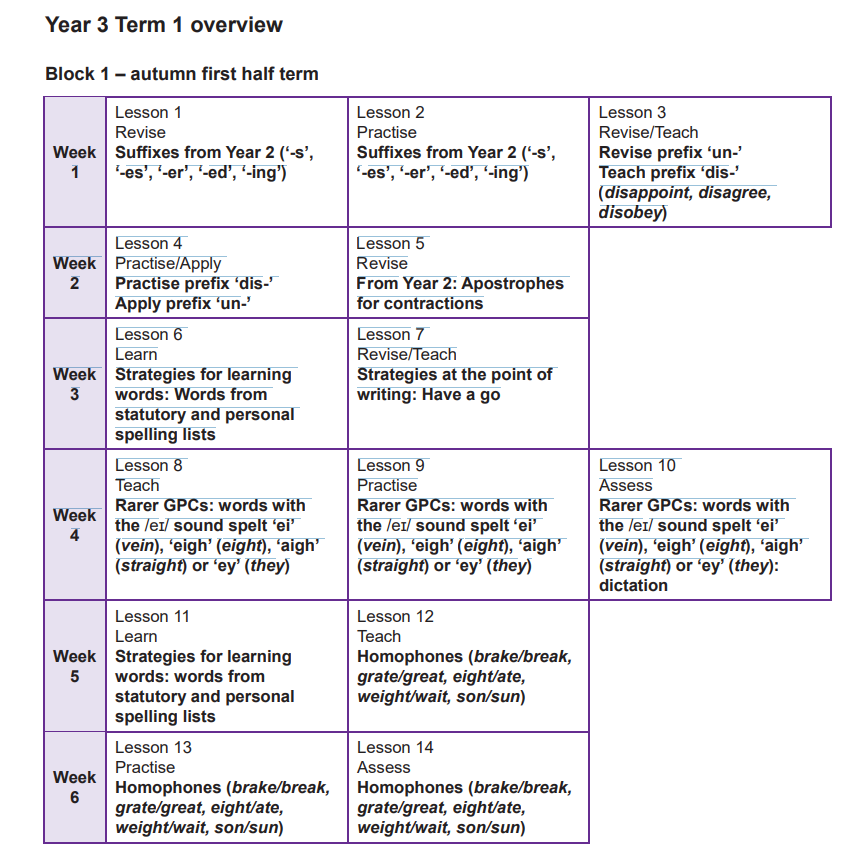 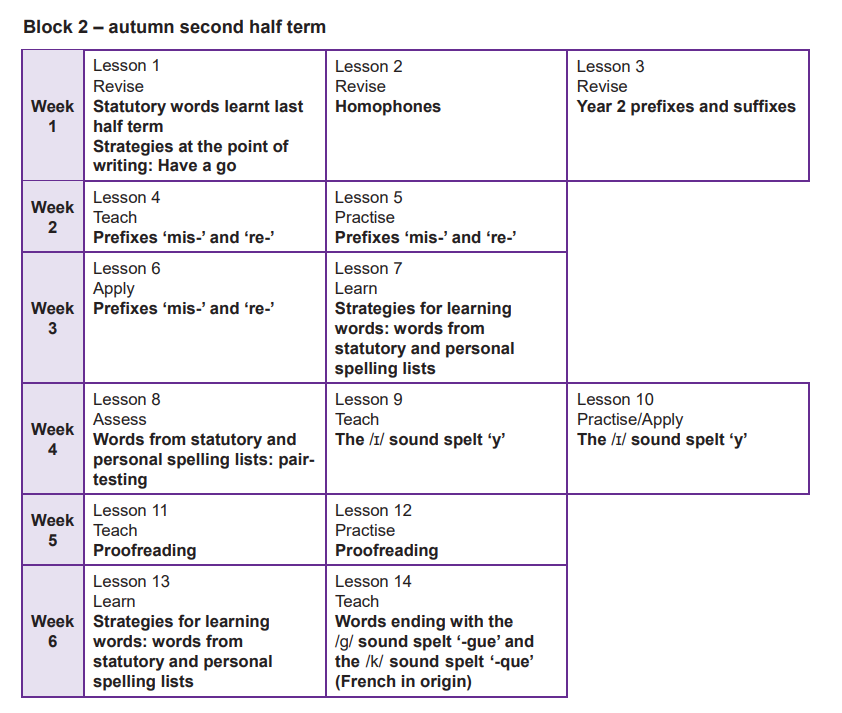 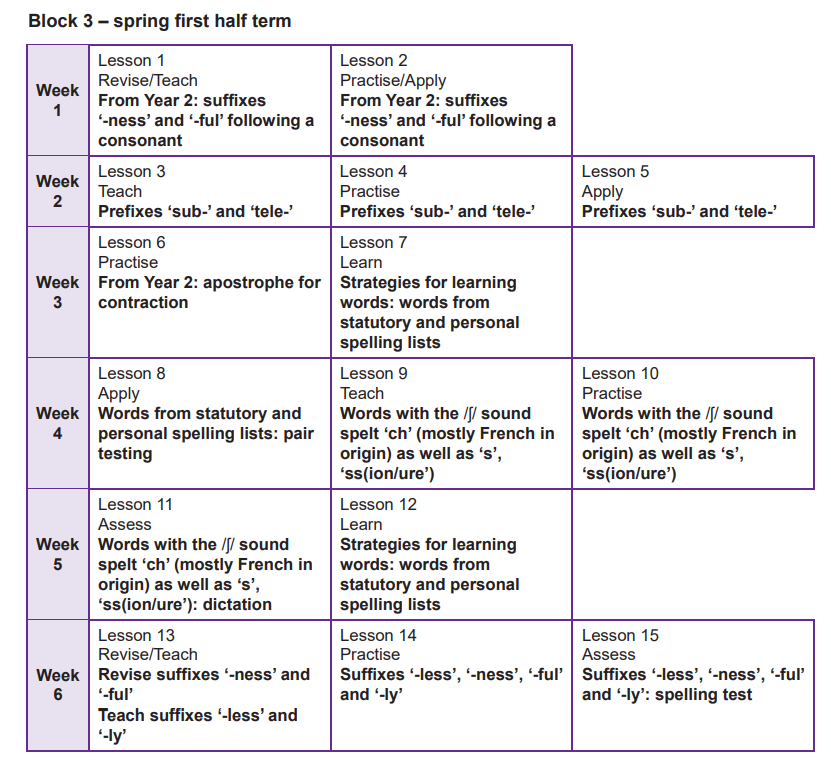 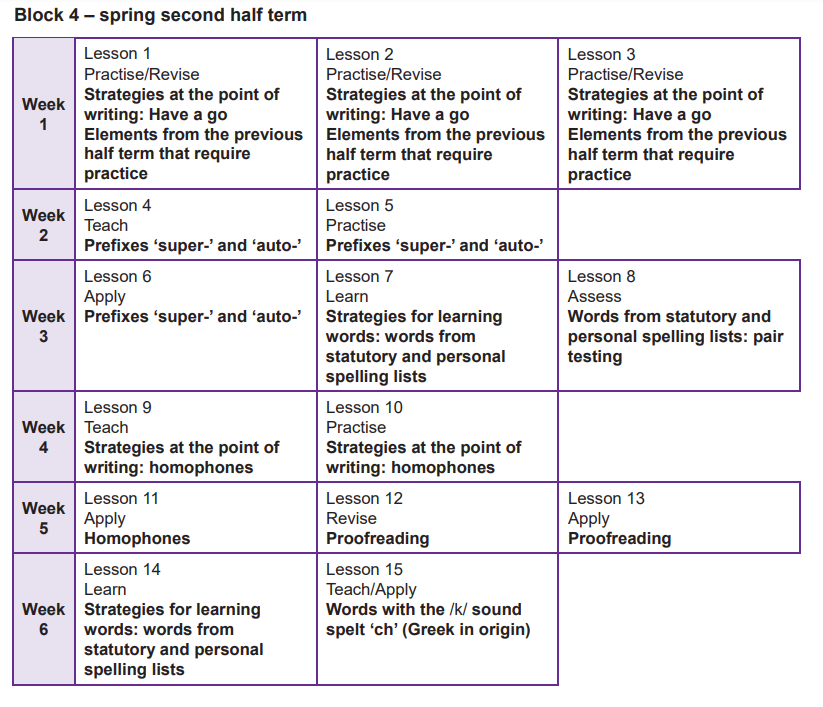 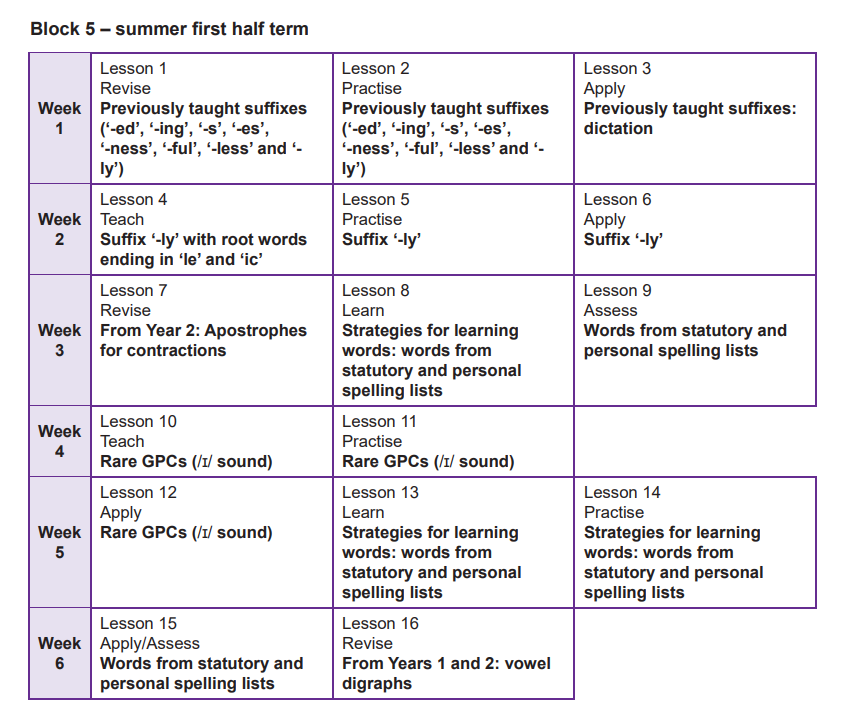 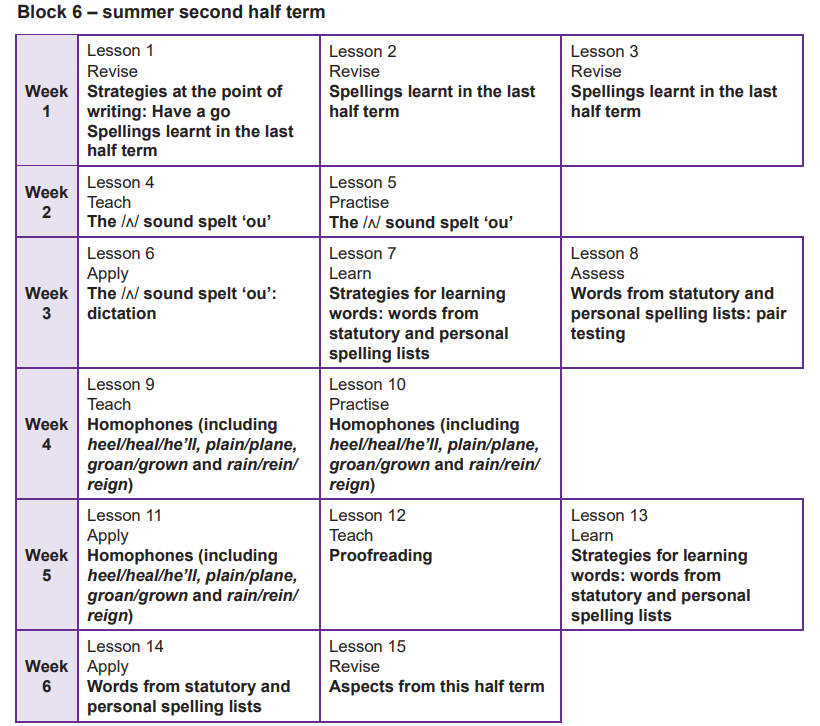 YEAR 4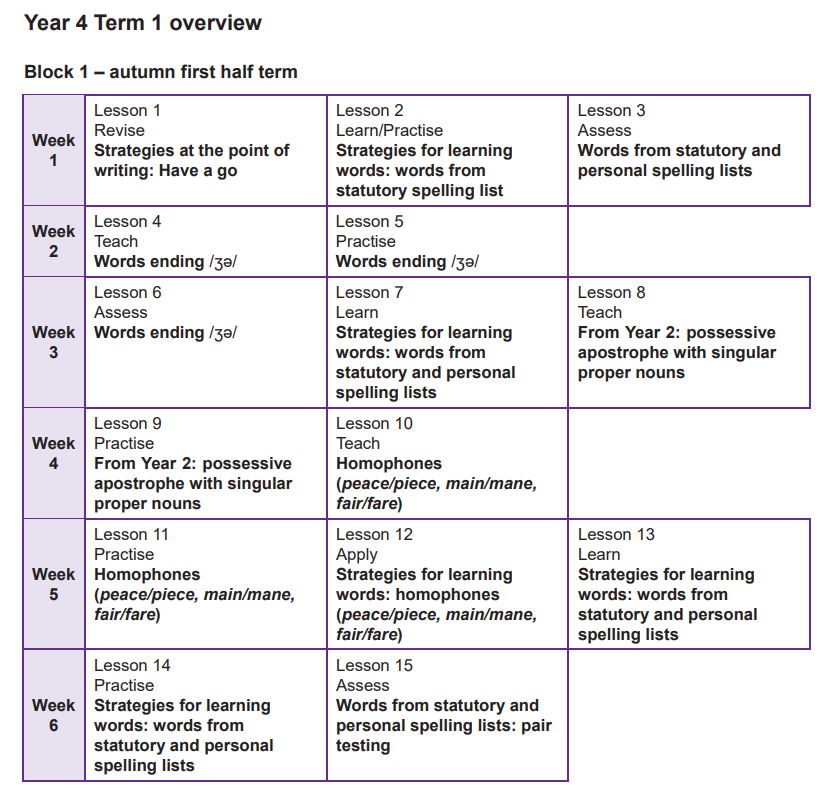 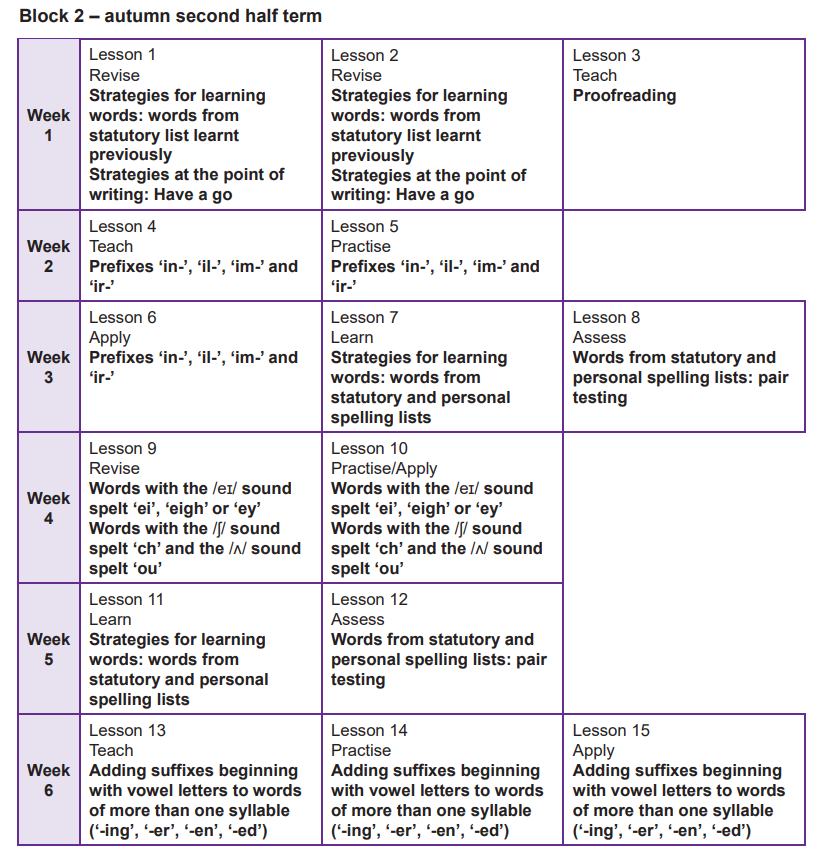 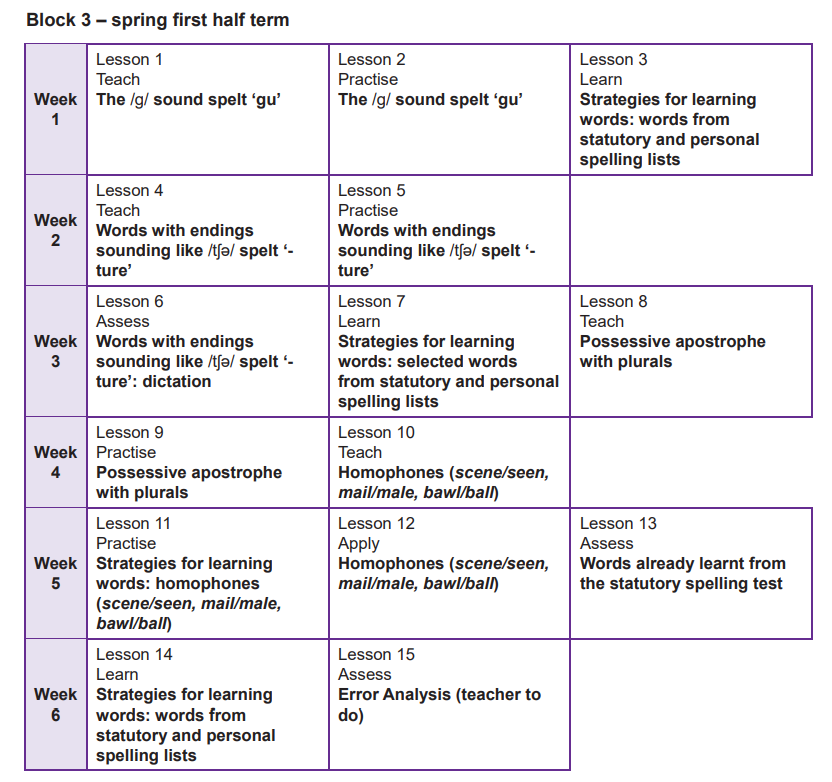 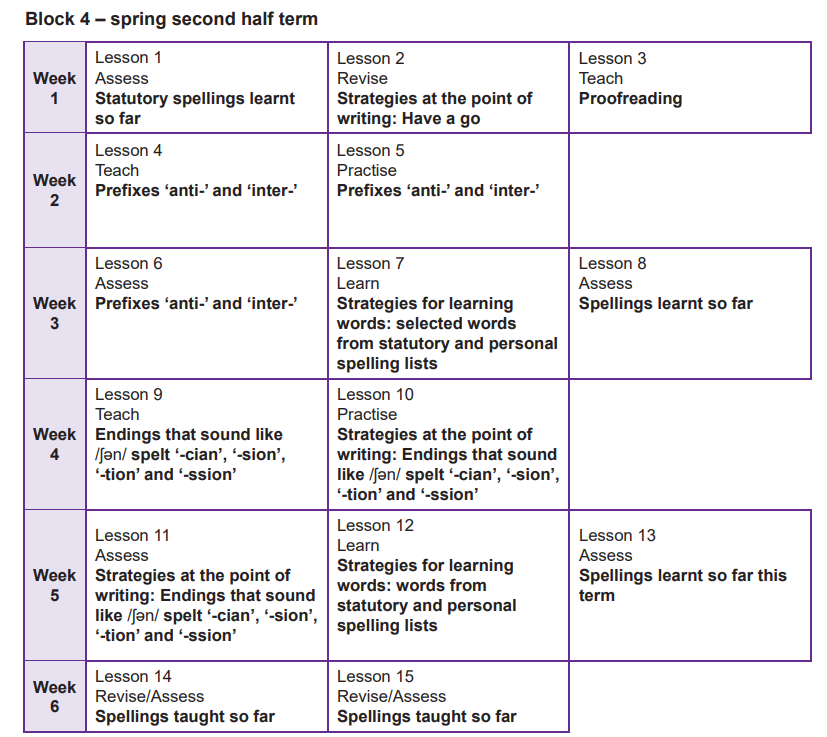 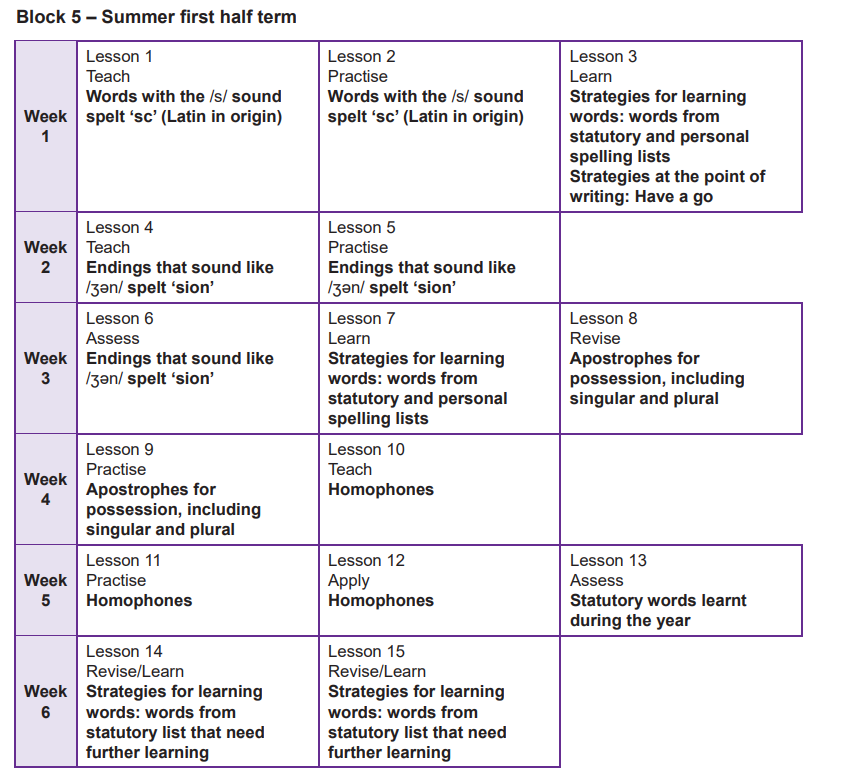 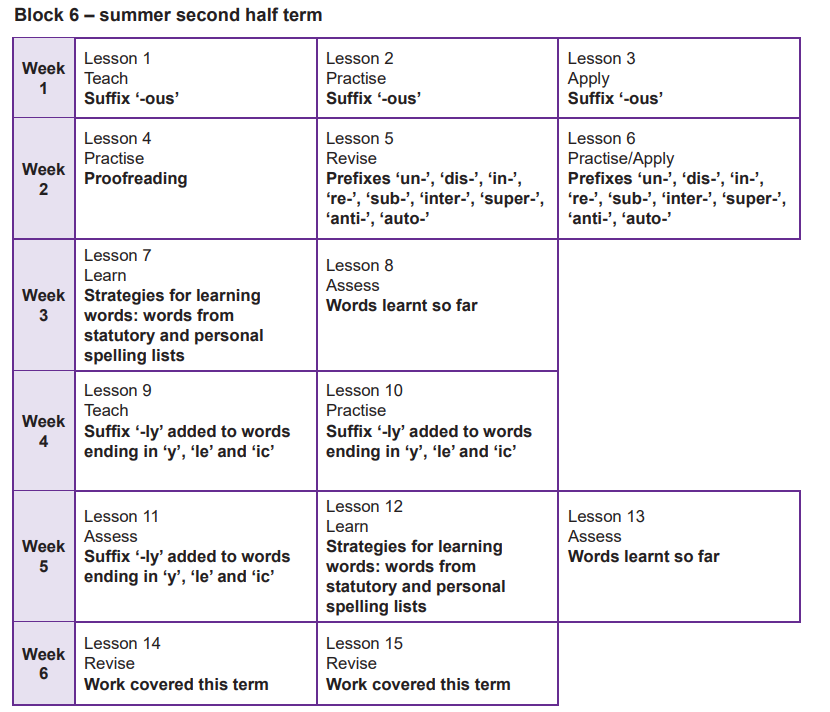 YEAR 5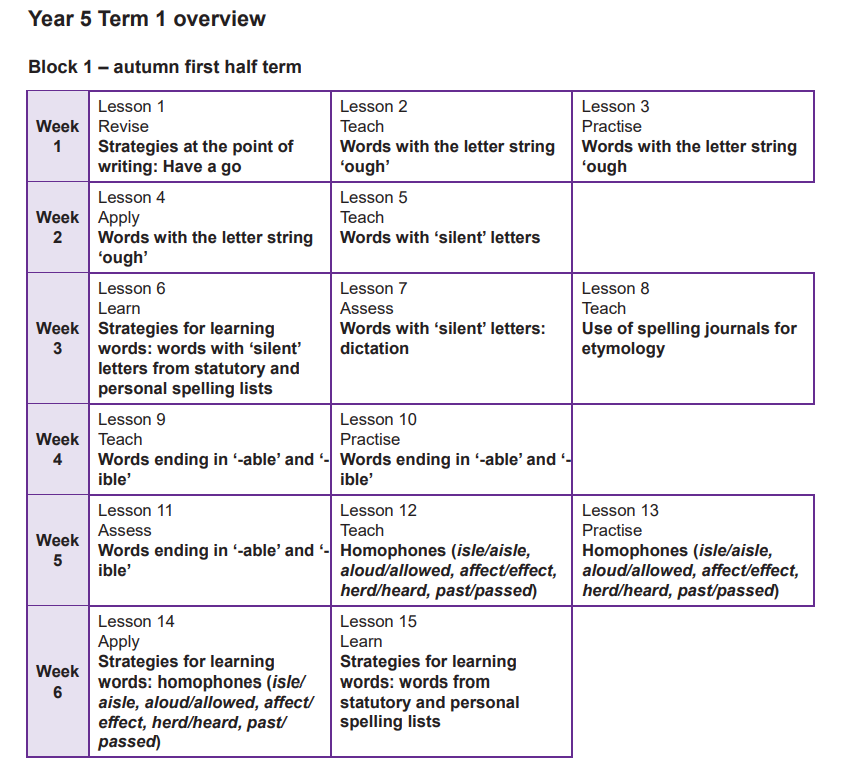 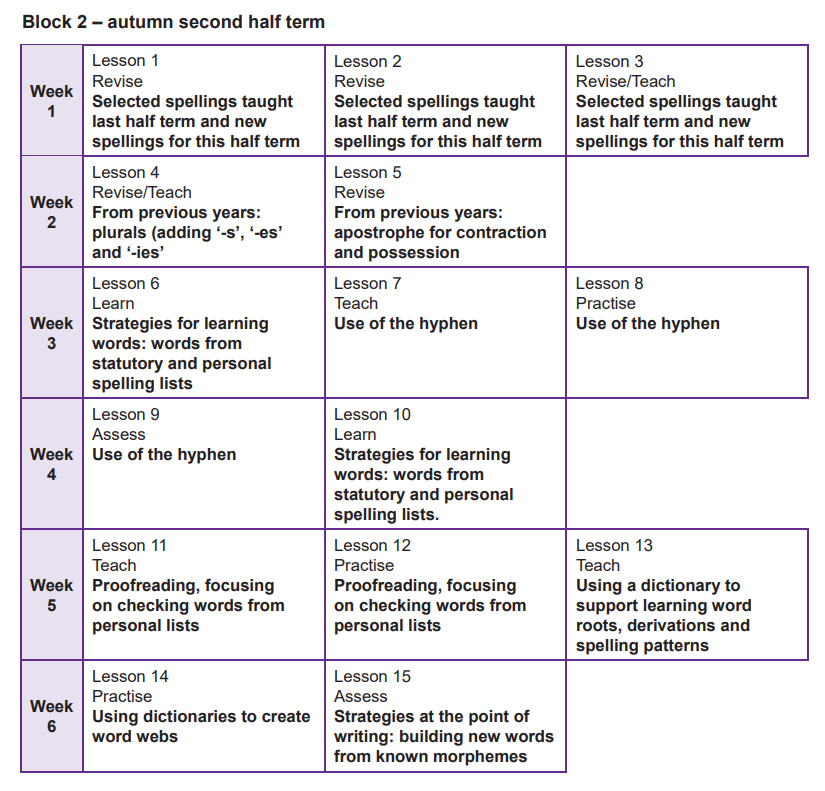 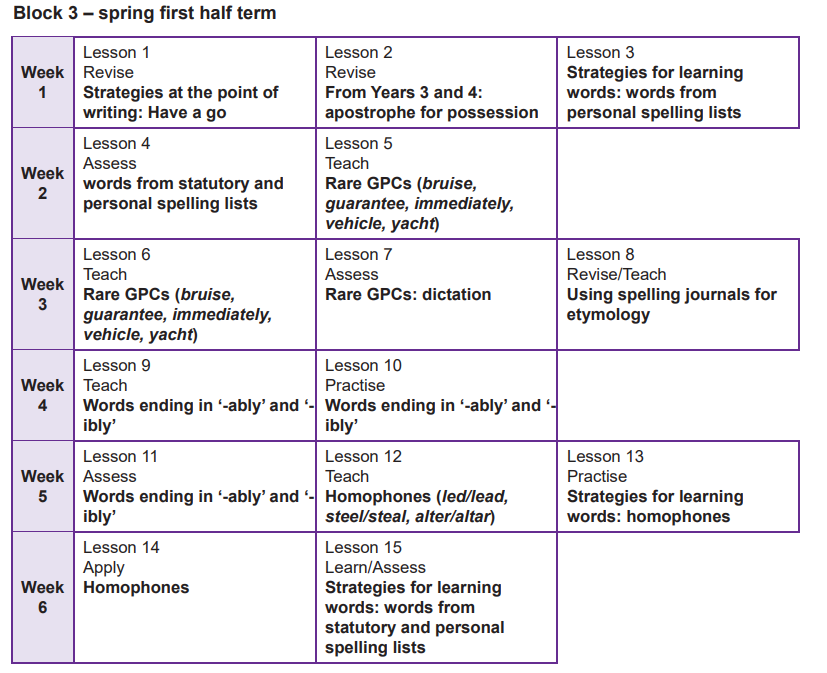 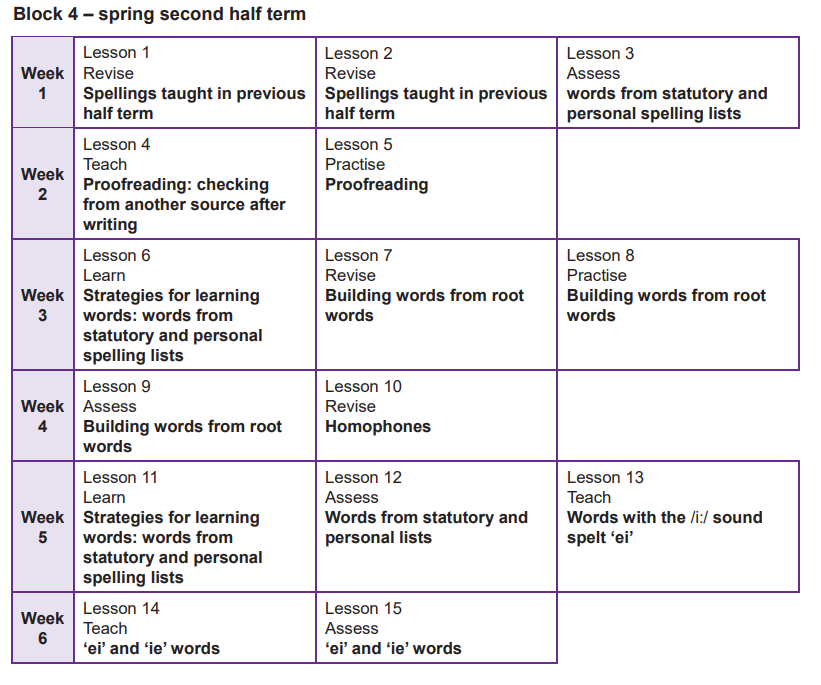 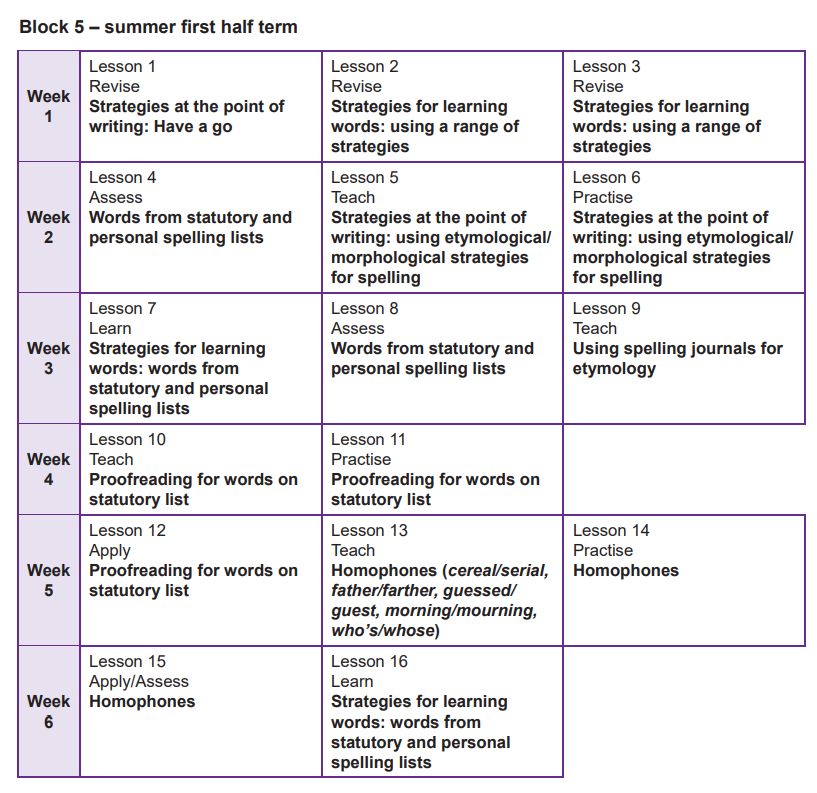 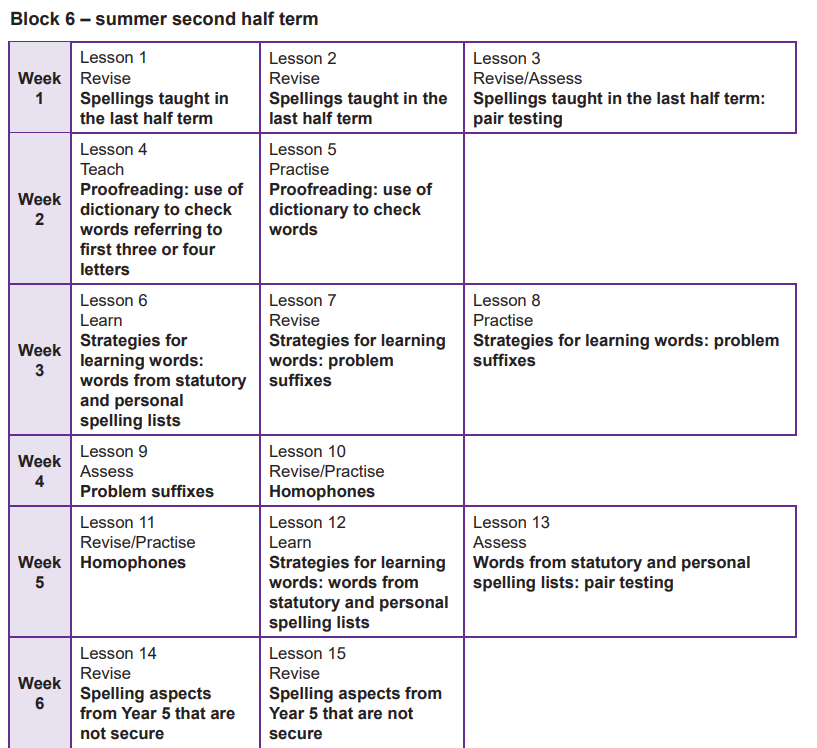 YEAR 6 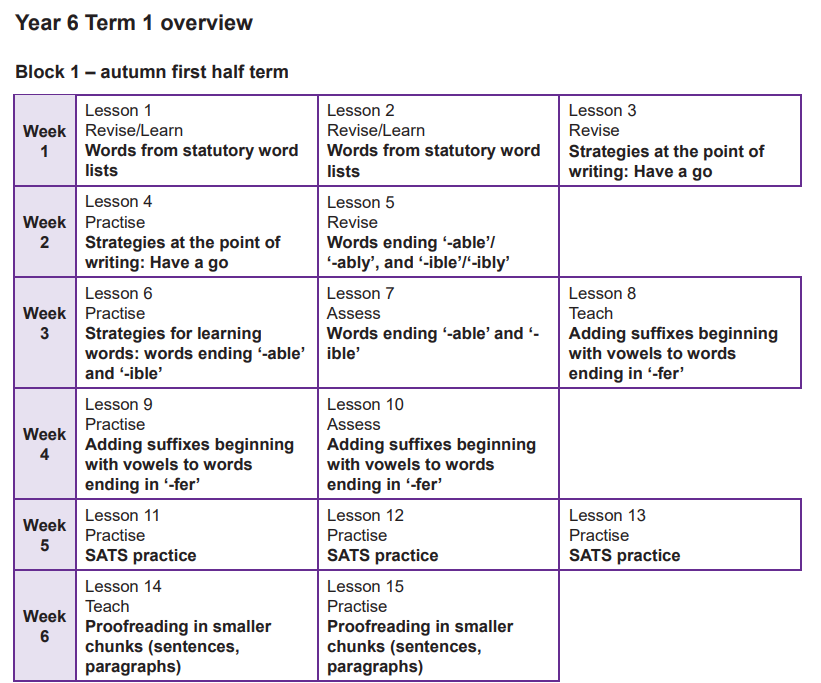 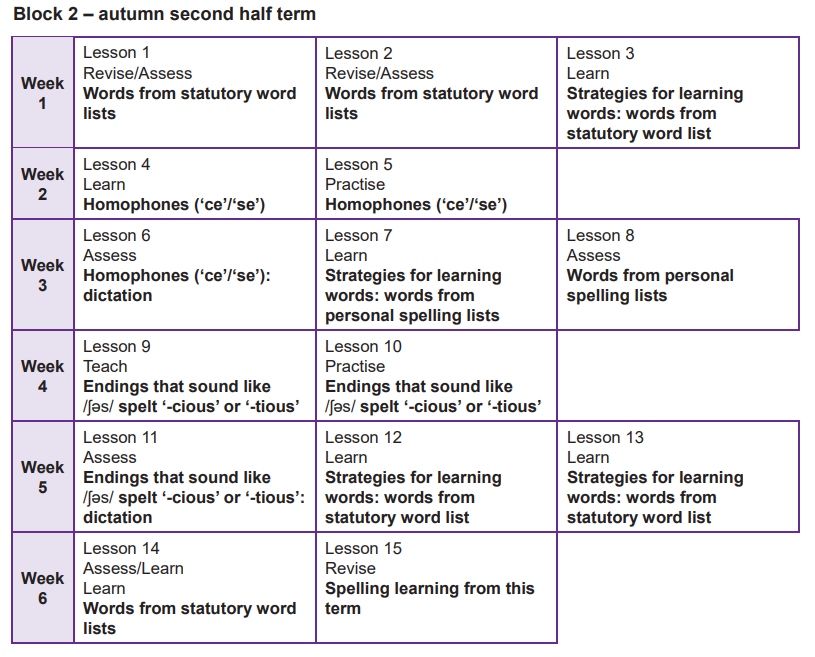 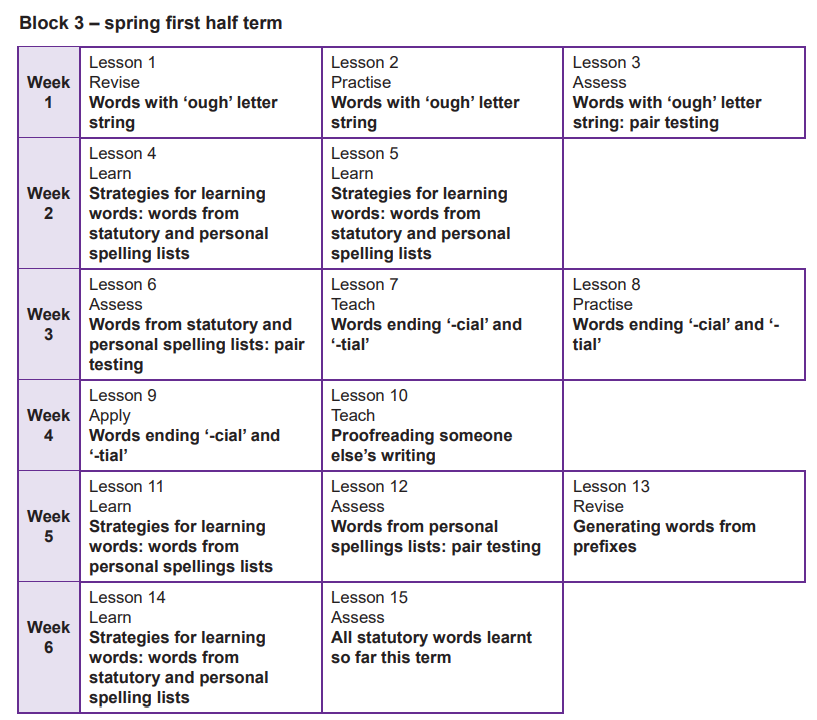 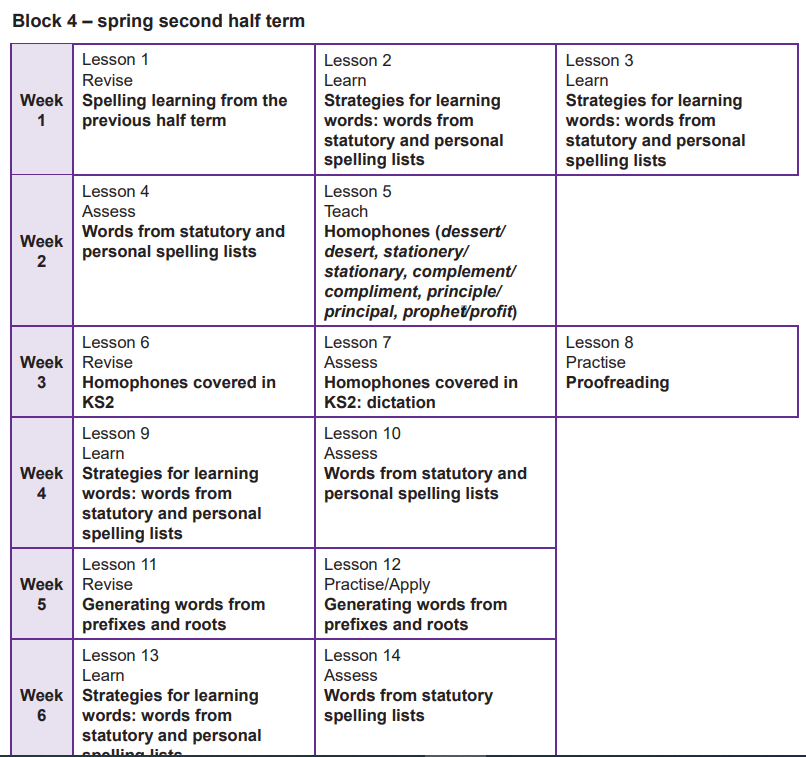 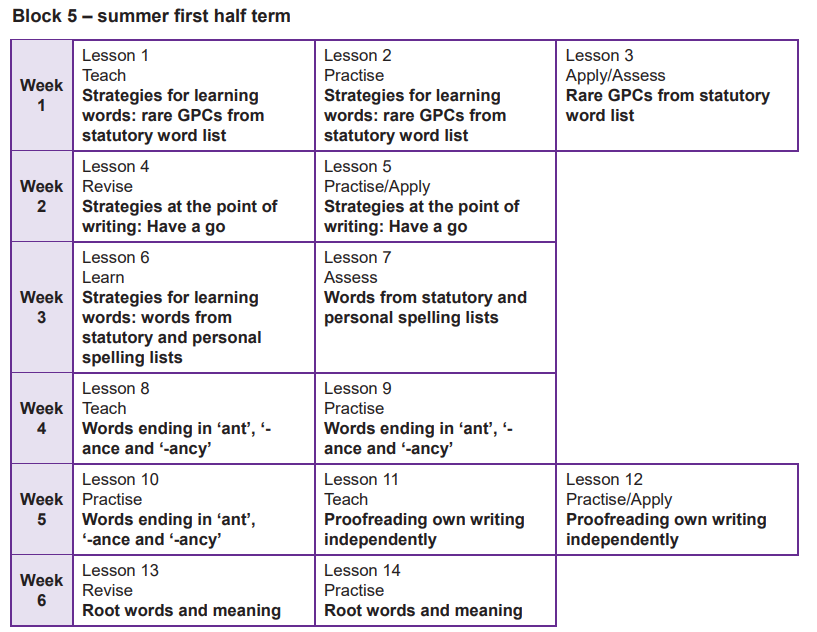 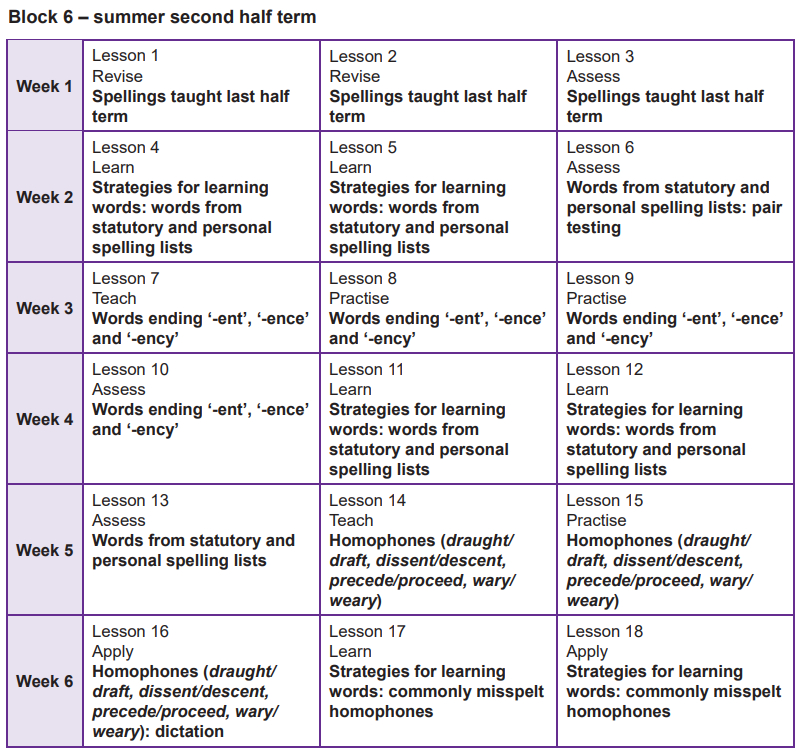 